Homework: Unit 2 Lesson 2David and Victoria are playing the Integer Card Game.  David drew three cards, , , and .  What is the sum of the cards in his hand?  Model your answer on the number line below.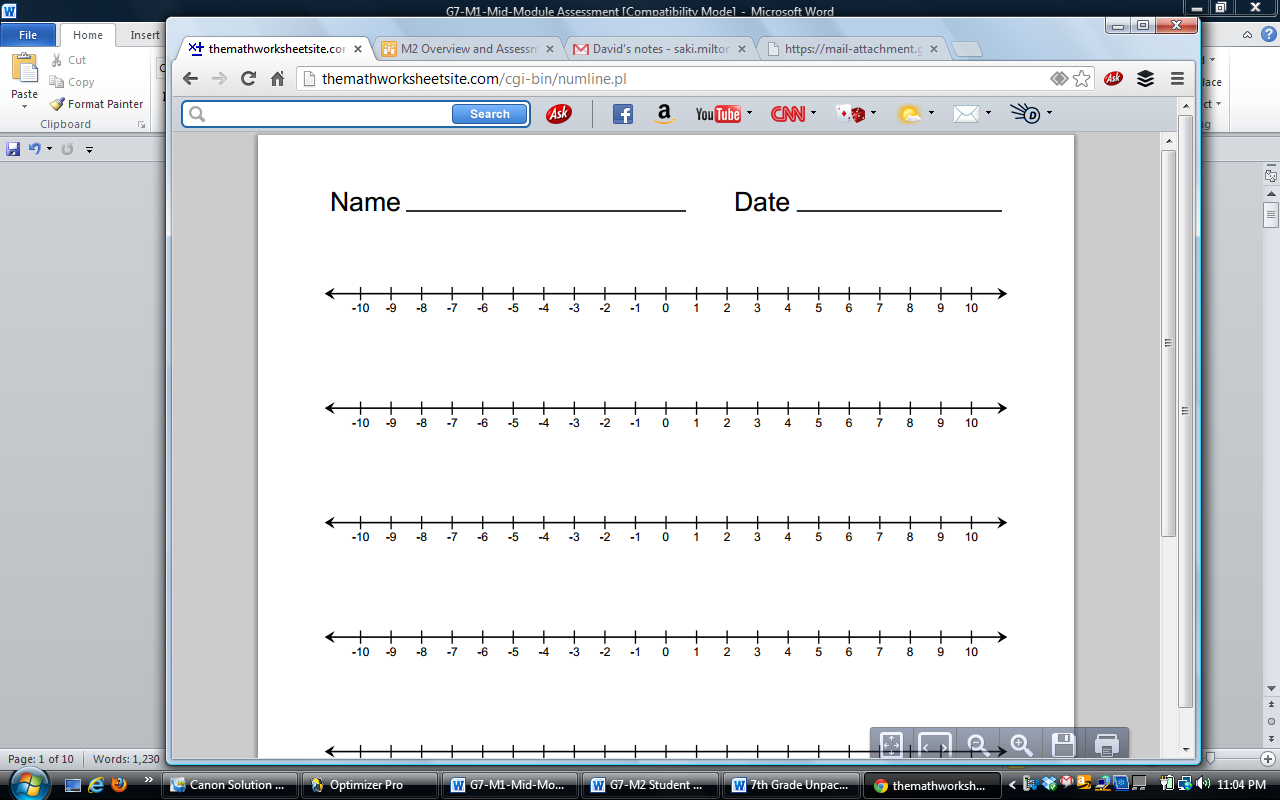 If a football player gains  yards on a play, but on the next play, he loses  yards, what would his total yards be for the game if he ran for another  yards?  What did you count by to label the units on your number line?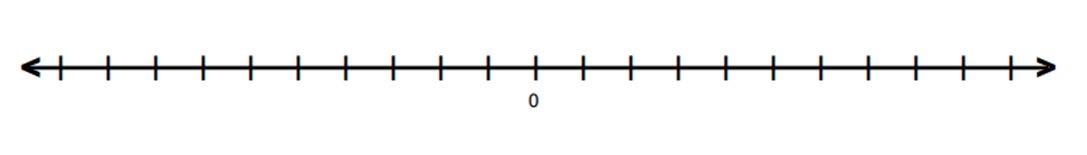 Find the sums. = ________  = ____________ Write a story problem that would model the sum of the arrows in the number diagram below.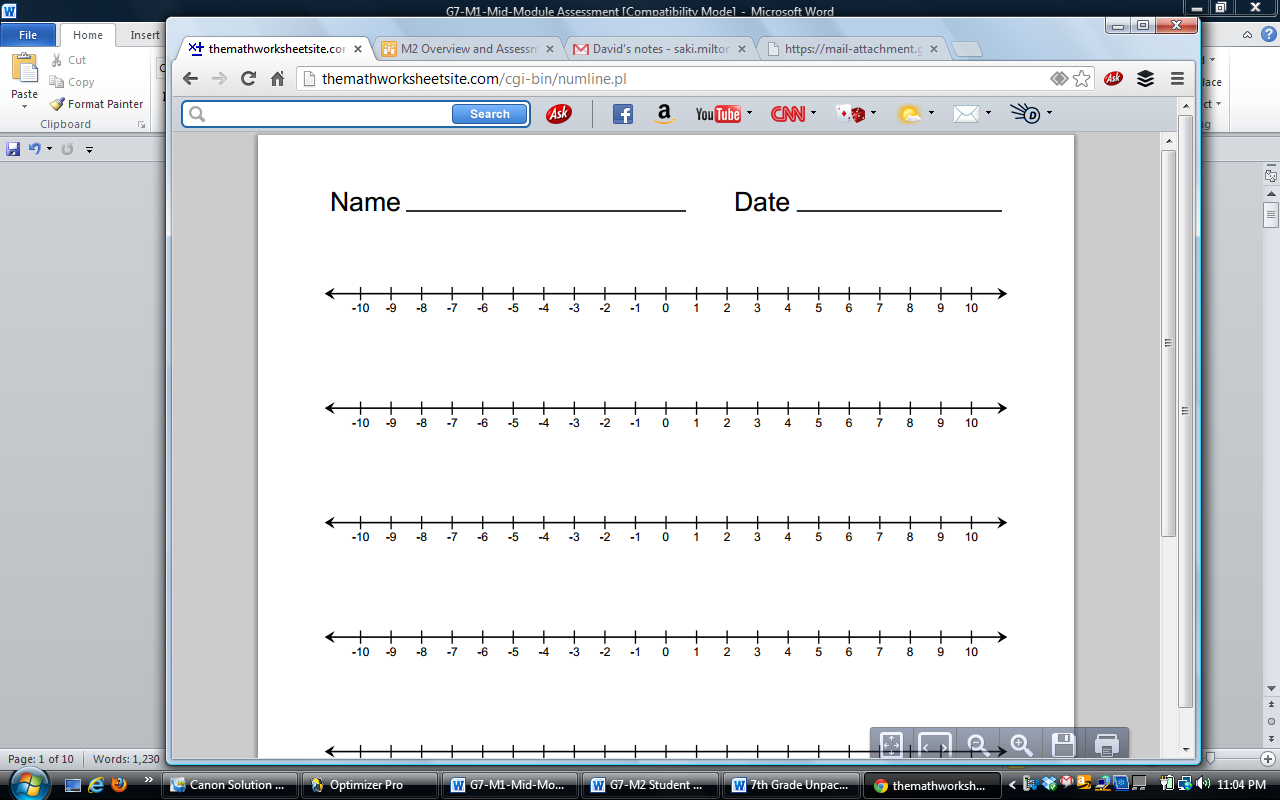 